개인정보수집이용동의서(필수) 본인은 귀교 채용에 지원함에 있어 「개인정보보호법」제15조 및 제22조에 따라 귀교가 아래의 내용과 같이 본인의 개인정보를 수집·이용하는데 동의합니다. 채용 지원자는 지원서 등에 기재된 개인정보의 수집·이용에 동의하지 않을 권리가 있습니다. 다만, 지원 자격과 관련된 사항, 인적 사항, 연락처 등의 수집·이용을 거부한 때에는 채용 과정에서 정확한 연락을 받지 못하거나 채용 심사에서 제외되는 불이익이 있을 수 있습니다. 가. 개인정보의 수집 항목- 지원서 등 채용 지원 서류에 기재되는 사항나. 개인정보 이용 목적- 채용 전형을 위한 업무 다. 개인정보 보유기간- 채용 지원 서류: 채용 전형 종료 후 14일까지   년   월   일  성 명:         동의여 □ 부 □(선택) 본인은 「개인정보보호법」제23조에 따라 귀교가 본인의 민감정보를 수집·이용하는 것에 동의합니다. ☞ 민감정보: 종교, 성격, 취미 등에 관한 정보년   월   일  성 명:         동의여 □ 부 □한동대학교 총장 귀하<주의> 본인이 동의하지 않은 개인정보는 기재하지 마시기 바랍니다.※ 아래는 종교가 기독교인 경우에만 작성※ 경력직 지원자의 경우, 공인시험성적은 필수 기입사항이 아님위 기재 사항은 사실과 틀림없음을 확인합니다.20  .    .     .지원자 :                   (서명)한 동 대 학 교 귀 중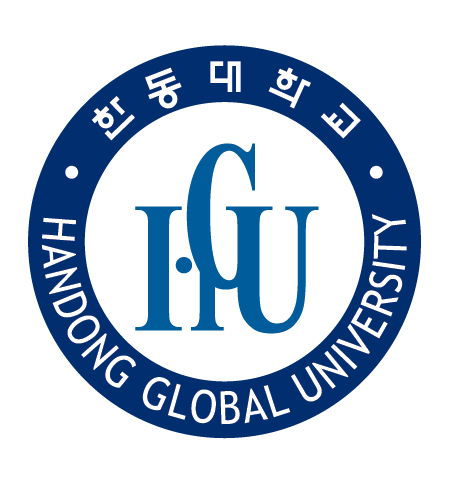 지    원    서HANDONG GLOBAL UNIVERSITY지 원 분 야성       명(한글)                (한자)                 (영문)(한글)                (한자)                 (영문)(한글)                (한자)                 (영문)(한글)                (한자)                 (영문)(한글)                (한자)                 (영문)(한글)                (한자)                 (영문)(한글)                (한자)                 (영문)(한글)                (한자)                 (영문)사    진칼라, 반명함3Cm * 4Cm최근 3개월 이내생 년 월 일연 령연 령만    세만    세성 별사    진칼라, 반명함3Cm * 4Cm최근 3개월 이내주       소우[        ]우[        ]우[        ]우[        ]우[        ]우[        ]우[        ]우[        ]사    진칼라, 반명함3Cm * 4Cm최근 3개월 이내전 화 번 호(       )         - (       )         - (       )         - 휴 대 폰휴 대 폰-       --       --       -사    진칼라, 반명함3Cm * 4Cm최근 3개월 이내E-mail 주소            @            @            @            @            @            @            @            @사    진칼라, 반명함3Cm * 4Cm최근 3개월 이내보훈여부병  역병역구분1.병역필 2. 면제 3. 미필1.병역필 2. 면제 3. 미필1.병역필 2. 면제 3. 미필1.병역필 2. 면제 3. 미필면제사유 및 특기사항면제사유 및 특기사항면제사유 및 특기사항병  역군 별병 과계 급계 급복무기간~기   타종  교취  미취  미특  기기   타성  격출석교회교단담임목사학   력입학년월일졸업년월일학교명학과(부)소재지평균학점백분위환산점수비 고학   력고등학교학   력전문대학학   력대학교(수료∙졸업)학   력부전공 및 복수전공편입여부학   력대학원(석사, 박사)(재학∙수료∙졸업)학   력대학원(석사, 박사)(재학∙수료∙졸업)경 력사 항근 무 처직 위담당업무근무기간퇴직사유경 력사 항경 력사 항경 력사 항경 력사 항자 격면 허종 류시행기관취득일자비 고자 격면 허자 격면 허자 격면 허사회봉사활 동봉사기관봉사지역봉사내용봉사기간사회봉사활 동~       (  개월  일)사회봉사활 동~       (  개월  일)국 외연수사항대상국가연수기관연수내용연수기간국 외연수사항~       (  개월  일)국 외연수사항~       (  개월  일)외국어 능력언어공인시험명시행일점수외국어 능력외국어 능력기타 외국어 능력언어수  준기타 외국어 능력상     중     하기타 외국어 능력상     중     하PC활용 능력사용가능 S/W수  준PC활용 능력상     중     하PC활용 능력상     중     하자기 소개서한동대학교 교육목적과 지원자와의 부합성에 대해 작성해주세요(300자 이내)<작성란> - 작성 시 이 문구는 삭제하여 주시기 바랍니다지원 동기에 대해 작성해주세요(300자 이내)<작성란> - 작성 시 이 문구는 삭제하여 주시기 바랍니다학업, 직무, 사회경험 및 특별활동(동아리, 단체활동, 봉사활동, 학생생활 등)을 통해 혁신적으로 문제점을 해결한 경험에 대해 작성해주세요 (300자 이내)<작성란> - 작성 시 이 문구는 삭제하여 주시기 바랍니다글로벌 역량 및 경험에 대해 작성해주세요(300자 이내)<작성란> - 작성 시 이 문구는 삭제하여 주시기 바랍니다공동체에 대한 경험 및 생각에 대해 작성해주세요(300자 이내)<작성란> - 작성 시 이 문구는 삭제하여 주시기 바랍니다본인 성격의 장점과 단점에 대해 작성해주세요(300자 이내)<작성란> - 작성 시 이 문구는 삭제하여 주시기 바랍니다임용 후 학교 발전에 기여할 수 있는 분야에 관해 작성해주세요(300자 이내)<작성란> - 작성 시 이 문구는 삭제하여 주시기 바랍니다